TASKDEADLINEASSESSMENT OBJECTIVES COMPLETEDY/NSTUDENT COMMENTTEACHER COMMENTMIND MAPS – VISUAL & WRITTEN (2 minimum)6/2A03Presentation should be clear, creative and meaningful. Ideas should be introduced using annotation and key words. Higher ability students may wish to illustrate the mind map purposefully.STATEMENT OF INTENT8/2emailed to teacherAO1Statement of Intent should be emailed to teacher for review before presenting in sketchbook. Writing frame for this written element is on the Art department website.COLLECTION OF SECONDARY VISUAL RESOURCES 20/2AO3This should show a purposeful collection of photos/ magazines/ Internet imagery, wrappers, packaging etc. Higher ability students may choose to draw from these sources or extend some of the photographs.A3 TONAL OBSERVATIONAL DRAWING FROM PRIMARY SOURCE 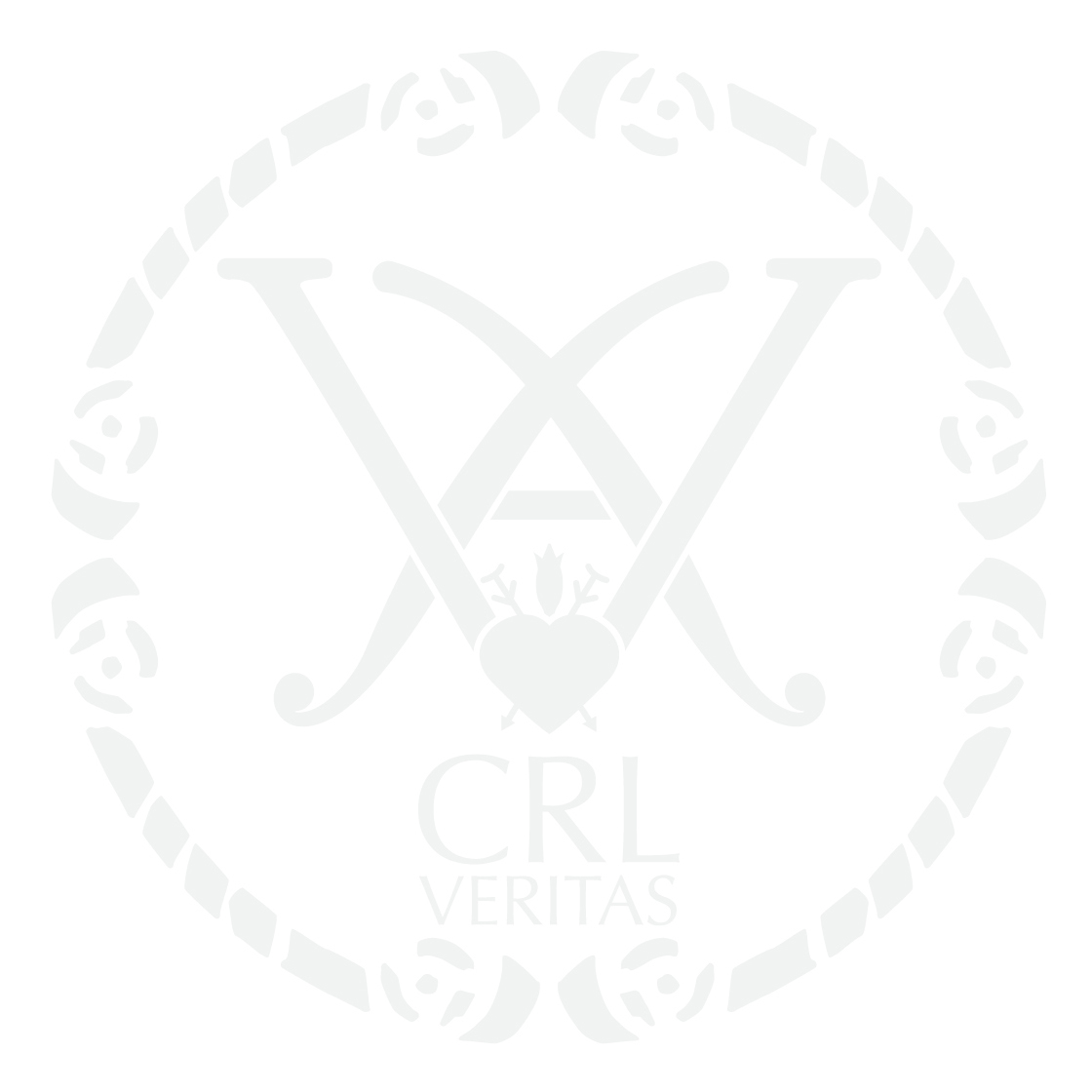 20/2AO3This should be a high quality drawing, which showcases skill and technique when drawing from observation. It should be from still-life and have meaning and relevance to the theme so far.OBSERVATIONAL STUDIES FROM PRIMARY AND SECONDARY SOURCES USING RANGE OF MEDIA 20/2AO2AO3(5 Minimum) These drawings should show skill and techniques, and the appropriate use of a range of different materials and processes. There should be evidence of different scales, materials and angles used. The objects drawn should be drawn from a range of primary and secondary sources, that could include the images found at task 3.PHOTO-SHOOT 124/2AO3Contact sheet should be presented with best photos selected and enlarged. A short evaluation should be included, to explain the successes of the photo-shootARTIST STUDY – visual study / essay / facts27/2AO1AO2AO3Essays should be emailed to teacher for review before presenting in sketchbook. Writing frame to support this written element is on the art department website.EARLY EXPERIMENTATION RELEVANT TO DEVELOPMENT OF IDEAS 3/3AO2Exploration and refinement of selected processes. As always, all experimentation in sketchbooks should be annotated meaningfully. Experimentation should be relevant and purposeful, aiding the refinement of the outcome INITIAL DEVELOPMENT OF IDEA – produce work in the style of an artist as a mini outcome6/3AO1AO2AO3This mini-outcome should show that ideas are being generated and developed. It should show the influence of the artist and images looked at so far. The mini-outcome should provide a platform for further experimentation and the development of ideas. It should be outside the sketchbook.MIND MAP SHOWING FURTHER DEVELOPMENT OF IDEAS10/3AO3Presentation should be clear, creative and meaningful. Both secondary and primary resources can be used. Key words and annotation are important to show ideas.STATEMENT OF INTENT FOR NEXT CHAPTER OF WORK13/3AO1Statement of Intent should be emailed to teacher for review before presenting in sketchbook. The writing frame to support this written element is on the Art department website. ARTIST STUDY – visual study / essay / facts17/3AO1AO2AO3As a result of making a mini-outcome, a new artist must be looked at in order to generate more ideas. Essays should be emailed to teacher for review before presenting in sketchbook. Writing frame to support this written element is on the art department website.PHOTO-SHOOT 220/3AO3Contact sheet should be presented with best photos selected and enlarged. A short evaluation should be included, to explain the success of the photo-shoot.EXPERIMENTATION RELEVANT TO DEVELOPMENT OF IDEAS WITH A RANGE OF MATERIALS AND TECHNIQUES24/3AO2Exploration and refinement of selected processes. As always, all experimentation in sketchbooks should be annotated meaningfully. Experimentation should be relevant and purposeful, aiding the refinement of the outcomeREFLECTIONS ON DEVELOPING PRACTICE ESSAYEmailed before Summer Term beginsAO1This should be emailed to teacher before presenting in sketchbook.Writing frame for this written work is on the website, and a hard copy given to students. At this point, higher ability students may choose to take further photo-shoots, to refine the idea for the outcome further.THUMBNAIL COMPOSITIONAL SKETCHES & DESIGN IDEAS; ALL ANNOTATED21/4 AO1AO3Students visualise their outcome and plan through drawing, considering materials needed for its making. Composition ideas should be annotated meaningfully.ARTIST STUDY – visual, essay, 10 facts21/4AO1AO2AO3This artist is carefully chosen to help solidify and resolve the coursework outcome. Students aiming for a high grade might need to explore more than one artist at this stage. Essays should be emailed to teacher for review before presenting in sketchbook.MAQUETTE OF PLANNED OUTCOME24/4AO1AO2AO4The mini outcome/maquette is a miniature version of the planned outcome, and it should be documented with full explanation of materials and processes usedThis is completed DURING EASTER ART SESSIONS ON THE 15TH/16TH OF MAY.Refinement of maquette/mini-outcome and further development28/4AO2AO4Make sure at this point all sketchbook pages are photographed and completed. Photographing work at this stage will help you write your evaluationTIMED-EXAMINATION PLAN 2/5AO1All materials for outcome must be sourced. Decide on short mini-targets to enable pace and completion of outcome during exam. SET UP FOR EXAM5/5AO4This should be done afterschool on the 5th of May from 4pm – 5pm. Students must be prepared and organised, with all necessary materials ready to start the exam the next day.10 HOUR TIMED-EXAMINATION8th/9th  MAY 2017AO410 hours to complete outcome. Students work in silence for 5 hours with two breaks each day. All supporting evidence and sketchbooks to be handed in, and authentication forms signed. Work must be labelled and named. EVALUATION OF OUTCOME INCLUDING PICTURES ILLUSTRATING KEY MOMENTS IN PROJECT15/5AO1AO4This should be emailed for review before submitting with outcome and sketchbook. Students are advised to use photographs of their sketchbook pages to help them write about their artistic journey. Writing frame for this written work is on the art department website.24.  DEADLINE15/5--This is final. All GCSE Exam coursework must be handed in complete with labels, names, student number and evaluation.